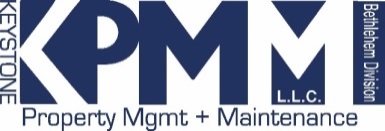 APPLICATION TO RENT  (PRINT CLEARLY)Address of Property: 												Move In Date: _______________________________		Application Fee Non-Refundable: 				Rental Amount:						Security Deposit:						1st Applicant Last Name: 				First Name:			 Middle Name: 			Date of Birth: _____ / _____ / _____ 		Social Security Number: ___ ___ ___ - ___ ___ - ___ ___ ___ ___Phone#:						Email Address:							Driver’s License #:			State: ______________ Issue Date:			Expiration Date:			Current Address: ______________________________________ City:  							State: _____ Zip Code:  ________   		How long residing at this address: 			 Rent Amount: $		Landlord’s Name:								Landlord’s Phone:	    (_____)-________-_______Reason for Leaving												Previous Address: ______________________________________ City:  							State: _____ Zip Code:  ________   		How long residing at this address: 			 Rent Amount: $		Reason for Leaving												Previous Landlord’s Name:						Previous Landlord’s Phone:	    (_____)-________-_______Current Employer (name): 								 Phone:     (_____)-________-________Occupation: 						 How Long:		    Salary or Annual Income: 		Previous Employer (name): 								 Phone:     (_____)-________-________Previus Occupation: 					 How Long:		    Salary or Annual Income: 		Monthly Payments	Lender			Loan Type		Balance Due		Monthly Payment							$			$												$			$												$			$												$			$					Vehicle Make/Model			Year		Color			License Plate/StateApplicant 1Have you ever refused to pay rent for any reason?  YES	 NOHave you ever been evicted or sued for unpaid rent or damages?  YES	 NOHave you ever been convicted of or entered a guilty plea for felony or misdemeanor in the past 7 years?  YES    NODo you agree to a criminal and/or credit check?  YES	 NO Initials Required 				Please explain any above answered “YES”:																																								Income Used for Monthly Expenses: Such as alimony, child support, or separate maintenance income need not be revealed if applicant does not wish it to be considered as a basis for paying this obligation	Source			Amount			Source				Amount Proof of Income Attached for Last 30 Days     Copy of Driver’s License2nd  Applicant Last Name: 				First Name:			 Middle Name: 			Date of Birth: _____ / _____ / _____ 		Social Security Number: ___ ___ ___ - ___ ___ - ___ ___ ___ ___Phone#:						Email Address:							Driver’s License #:			State: ______________ Issue Date:			Expiration Date:			Current Address: ______________________________________ City:  							State: _____ Zip Code:  ________   		How long residing at this address: 			 Rent Amount: $		Landlord’s Name:								Landlord’s Phone:	    (_____)-________-_______Reason for Leaving												Previous Address: ______________________________________ City:  							State: _____ Zip Code:  ________   		How long residing at this address: 			 Rent Amount: $		Reason for Leaving												Previous Landlord’s Name:						Previous Landlord’s Phone:	    (_____)-________-_______Current Employer (name): 								 Phone:     (_____)-________-________Occupation: 						 How Long:		    Salary or Annual Income: 		Previous Employer (name): 								 Phone:     (_____)-________-________Previus Occupation: 					 How Long:		    Salary or Annual Income: 		Monthly Payments	Lender			Loan Type		Balance Due		Monthly Payment							$			$												$			$												$			$												$			$					Vehicle Make/Model			Year		Color			License Plate/StateApplicant 2Have you ever refused to pay rent for any reason?  YES	 NOHave you ever been evicted or sued for unpaid rent or damages?  YES	 NOHave you ever been convicted of or entered a guilty plea for felony or misdemeanor in the past 7 years?  YES    NODo you agree to a criminal and/or credit check?  YES	 NO Initials Required 				Please explain any above answered “YES”:																																								Income Used for Monthly Expenses: Such as alimony, child support, or separate maintenance income need not be revealed if applicant does not wish it to be considered as a basis for paying this obligation	Source			Amount			Source				AmountPets – Does any applicant own any pets?  YES  (If yes, provide details below)      NO    If property allows pets there will be a non-refundable pet charge and rent increase to property each month					Pet 1			Pet 2			Pet 3Type(Cat, Dog, etc)														Breed															Name/Age															Weight/Vaccinated														Gender/Spayed/Neutered  													Convicted Sex Offenders (MEGAN’S LAW)The PA General Assembly has passed legislation (often referred to as “Megan’s Law,” 42 Pa.C.S § 9791 et seq.) providing for Community notification of the presence of certain convicted sex offenders. Potential tenants are encouraged to contact the municipal pólice department or the PA State Police for information relating to the presence of sex offenders near a particular property, or to check the information on the PA State Police website at www.PAMegansLaw.state.pa.us.Personal References (list 2 personal references NOT RELATED to you)1.	Name: ________________________________________ 		Phone: (______)-________-________2.	Name: ________________________________________ 		Phone: (______)-________-________Number of adults to occupy rental unit: _______ Number of children under 18 to occupy rental unit:  ________Please list all intended occupants (for adults list social security numbers): TENANCY WILL BE DENIED if any information is misrepresented on this application.  If misrepresentations are found after the rental agreement is signed, your rental agreement will be terminated.This is to advise that I the undersigned hereby authorize the person or firm to whom my application has been submitted, to obtain a consumer credit report, to conduct a criminal record search, an eviction search and to make any other inquiries as deemed necessary in determining eligibility for tenancy and assessing credit worthiness. I understand that the information set out in the rental application form may be used for purposes of responding to emergencies, ensuring the orderly management of the tenancy, complying with legal requirements and for collection purposes should rent be left owing or rental property damaged at termination of lease or end of tenancy. Applicant’s Signature: 								Date:				Co-Applicant’s Signature: 								Date:				KPMM Bethlehem Div LLC Disclosure – Applicant may submit $200.00 Hold Depsosit (two hundred US Dollars) along with application to hold property for applicant and remove from viewing market.  This Hold Deposit will be applied to Security Deposit if application is APPROVED.  Upon DENIAL of application these monies will be returned to Applicant in same form.  FORFEITURE of monies deposited will result from Application being approved and tenant does not take occupancy of property.Applicant Real Estate Agent Contact InformationAgent Name: __________________________________	Broker for Agent:  ______________________________________Agent Phone:  _________________________________	Broker Phone:  _________________________________________Agent Email:  __________________________________	Broker Address:  ________________________________________